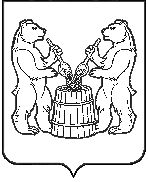 АДМИНИСТРАЦИЯ УСТЬЯНСКИЙ МУНИЦИПАЛЬНЫЙ ОКРУГАРХАНГЕЛЬСКОЙ  ОБЛАСТИПОСТАНОВЛЕНИЕот  9  июня 2023 года № 1246р.п. ОктябрьскийОб установлении размера платы за содержание и текущий ремонт жилых помещений для нанимателей жилых помещений по договорам социального найма и договорам найма муниципального жилищного фонда В соответствии со статьей 156 Жилищного кодекса Российской Федерации, Протоколами общего собрания собственников помещений многоквартирных домов от 30 января 2023 года, администрация Устьянского муниципального округа ПОСТАНОВЛЯЕТ:Утвердить с одного квадратного метра для нанимателей жилых помещений по договорам социального найма и договорам найма жилых помещений муниципального жилищного фонда следующие тарифы с 01 июля 2023 года по 31 августа 2023 года:1.1 поселок Кизема улица Некрасова, дом 5:- содержание жилого помещения - 21 рубль 85 копеек. Настоящее постановление вступает в законную силу 01 июля 2023 года, но не ранее даты его официального опубликования. Контроль за выполнением настоящего постановления возложить на заместителя главы Устьянского муниципального округа по имуществу и инфраструктуре.Исполняющий обязанностиглавы Устьянского муниципального округа    		               О.В.Мемнонова